§5011.  Rating restrictions1.  Community rating.  This subsection applies to any policy delivered or issued for delivery on or after January 1, 1993.  It also applies, as of the first policy or certificate anniversary on or after January 1, 1993, to policies or certificates delivered or issued for delivery in 1992.A.  Rates for policies subject to this subsection may not vary based on age, gender, health status, claims experience, policy duration, industry or occupation.  [PL 1991, c. 740, §13 (NEW).]B.  In revising rates for standardized plans, an issuer shall pool all experience for standardized plans under individual policies.  Experience may be pooled separately for each standardized plan or experience for similar benefits in different standardized plans may be pooled, including, but not limited to, basing the component of the rate for skilled nursing coinsurance on the pooled experience of all standardized plans that include that benefit.  Group plans may be rated separately.  A group with credible experience may be rated differently than other groups.  [PL 2001, c. 258, Pt. F, §4 (AMD).]C.  An issuer that offers both group and individual plans may not use stricter medical underwriting standards for any group plan than it uses for individual plans.  [PL 2001, c. 258, Pt. F, §5 (NEW).]D.  An issuer may not use stricter medical underwriting standards than any affiliated issuer uses for its individual plans.  [PL 2001, c. 258, Pt. F, §5 (NEW).][PL 2001, c. 258, Pt. F, §§4, 5 (AMD).]2.  Discounts.  Issuers that do not vary rates for a standardized plan based on age, gender, health status, claims experience, policy duration, industry or occupation, and that do not refuse issue of that plan to any individual or group based on health status, may provide discounts on that plan to individuals who purchase coverage during their initial period of enrollment in Medicare Part B at or after 65 years of age, subject to approval by the superintendent.  The superintendent may adopt rules governing the appropriate use of discounts.[PL 2003, c. 428, Pt. H, §7 (AMD).]SECTION HISTORYPL 1991, c. 740, §13 (NEW). PL 2001, c. 258, §§F4,5 (AMD). PL 2003, c. 428, §H7 (AMD). The State of Maine claims a copyright in its codified statutes. If you intend to republish this material, we require that you include the following disclaimer in your publication:All copyrights and other rights to statutory text are reserved by the State of Maine. The text included in this publication reflects changes made through the First Regular and First Special Session of the 131st Maine Legislature and is current through November 1. 2023
                    . The text is subject to change without notice. It is a version that has not been officially certified by the Secretary of State. Refer to the Maine Revised Statutes Annotated and supplements for certified text.
                The Office of the Revisor of Statutes also requests that you send us one copy of any statutory publication you may produce. Our goal is not to restrict publishing activity, but to keep track of who is publishing what, to identify any needless duplication and to preserve the State's copyright rights.PLEASE NOTE: The Revisor's Office cannot perform research for or provide legal advice or interpretation of Maine law to the public. If you need legal assistance, please contact a qualified attorney.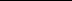 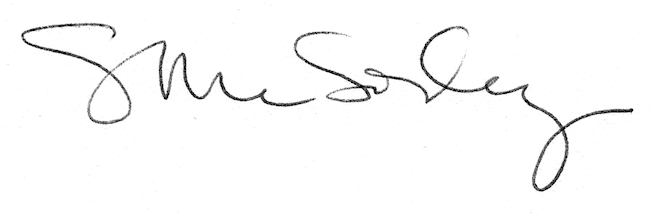 